Name of allotment holderSent via email:Allotment holder email addressDear Name of Allotment Site – Plot Number – Tidy Up Notice Following a Council site inspection on [Insert date] we noticed that your plot is very untidy and has not been worked sufficiently.  In particular it does not appear that there have been any attempts at growing produce this season and the whole plot is very overgrown.  [Insert picture of plot]This tidy up notice gives you 28 days to make significant improvements to your plot and start cultivating it and to maintain it to a good standard in future.  If you do not improve it sufficiently within 28 days we will issue a 28 Day Improvement Notice and then if improvements are still not made we will issue an Eviction Notice.  We understand that sometimes people are just too busy to have an allotment plot – if that is the case please just give up the plot.  There is a long waiting list for allotments and it is not fair to those who are waiting to have plots which are not being worked properly.  You can let me know you want to give the plot up by email or a text – my mobile number is xxxxxx. If you have a genuine reason why you can’t work your plot, such as being in hospital, then please let me know via email or a call.  We hope that on our next visit, scheduled to be around [insert date] that the plot is significantly better and that we don’t have to take any further action.Yours sincerely, 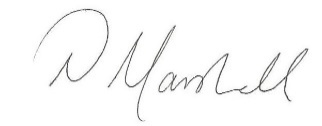 Nicola Marshall   Greenspace ManagerPLACE DIRECTORATENick Sayers Head of Operations & Greenspace Hyde Depot, Park Road, Hyde
Tameside, SK14 4JT Call Centre	0161-342-8355 Twitter 	@tmbc_placeswww.tameside.gov.ukemail: nicola.marshall@tameside.gov.uk Doc Ref	KGV/NTQ/21Ask for	Nicola Marshall     Direct Line	0161 342 3348Date	11 November 2021